Publicado en  el 21/10/2014 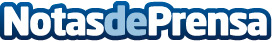 El nuevo Opel Corsa marca la referencia en el segmento de los coches pequeños  Llega la esperada quinta generación del Corsa, que continúa una historia de éxitos de 32 años ininterrumpidos siendo un referente.Datos de contacto:OPELNota de prensa publicada en: https://www.notasdeprensa.es/el-nuevo-opel-corsa-marca-la-referencia-en-el_1 Categorias: Automovilismo Industria Automotriz http://www.notasdeprensa.es